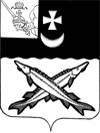 АДМИНИСТРАЦИЯ БЕЛОЗЕРСКОГО МУНИЦИПАЛЬНОГО ОКРУГА ВОЛОГОДСКОЙ ОБЛАСТИП О С Т А Н О В Л Е Н И ЕОт  23.03.2023  № 358Об утверждении  реестра мест (площадок)накопления твердых коммунальных отходов на территории населенных пунктов территориального управления «Белозерское» администрации Белозерскогомуниципального округа и схемы мест (площадок)В соответствии с Федеральным законом от 06.10.2003 № 131-ФЗ «Об общих принципах организации местного самоуправления в Российской Федерации», постановлением правительства РФ от 31.08.2018 № 1039 «Об утверждении Правил обустройства мест (площадок) накопления твердых коммунальных отходов и ведения их реестра», руководствуясь статей 38 Устава Белозерского муниципального округаПОСТАНОВЛЯЮ:1.Утвердить прилагаемые:            1.1. Реестр мест (площадок) накопления твердых коммунальных отходов на территории населенных пунктов Белозерского муниципального округа: город Белозерск, хутор Карголом, деревня Маслово, село Маэкса, местечко Передовик, деревня Силькино, деревня Ямская, согласно приложению 1 к настоящему постановлению.            1.2. Схему мест (площадок) накопления твердых коммунальных отходов на территории населенных пунктов Белозерского муниципального округа: город Белозерск, хутор Карголом, деревня Маслово, село Маэкса, местечко Передовик, деревня Силькино, деревня Ямская, согласно приложению 2 к настоящему постановлению.            2. Постановление администрации муниципального образования  «Город Белозерск» от 14.06.2019 № 360, «Об утверждении  реестра мест (площадок) накопления твердых коммунальных отходов на территории муниципального образования «Город Белозерск» и схемы мест (площадок)     накопления твердых коммунальных отходов на территории             муниципального образования  «Город Белозерск» с изменениями, признать утратившим силу.             3. Настоящее постановление вступает в силу со дня подписания, подлежит размещению в газете «Белозерье» и на официальном сайте Белозерского муниципального округа в информационно-телекоммуникационной сети «Интернет».           4. Контроль за исполнением настоящего постановления возложить на начальника территориального управления «Белозерское» администрации округа.                  Глава округа                                                                Д.А. СоловьевПриложение №1 к постановлению От 23.03.2023 № 358«Реестр мест (площадок) накопления твердых коммунальных отходов на территории населенных пунктов Белозерского муниципального округа»»Приложение 2 к постановлению 	                                                                                                                                                             От 23.03.2023 № 358«Схема мест (площадок) накопления твердых коммунальных отходов на территории населенных пунктов Белозерского муниципального округа»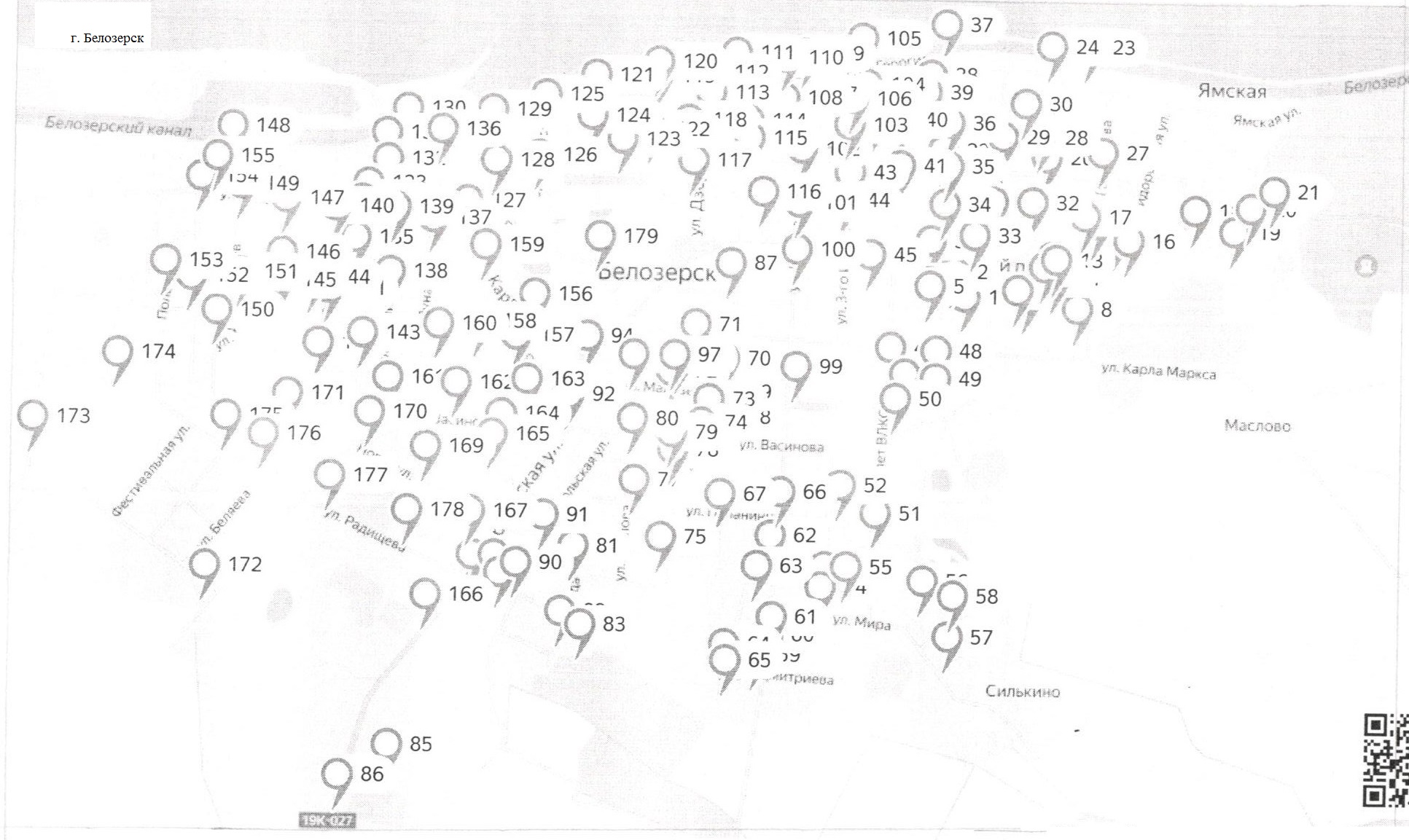 .»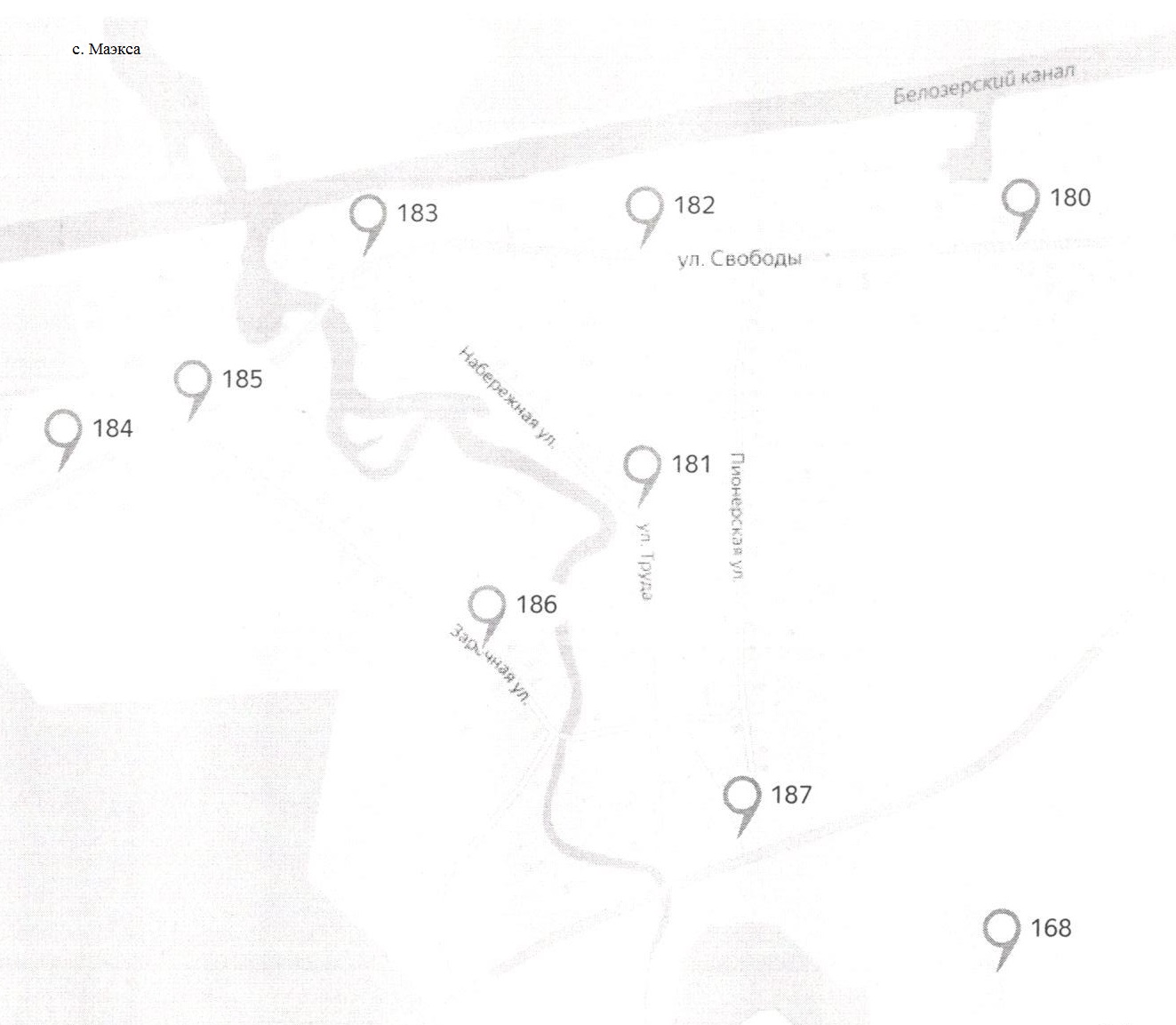 № п/пНахождение места (площадки) накопления ТКОНахождение места (площадки) накопления ТКОНахождение места (площадки) накопления ТКОНахождение места (площадки) накопления ТКОНахождение места (площадки) накопления ТКОТехнические характеристики мест (площадок) накопления ТКОТехнические характеристики мест (площадок) накопления ТКОТехнические характеристики мест (площадок) накопления ТКОТехнические характеристики мест (площадок) накопления ТКОТехнические характеристики мест (площадок) накопления ТКОТехнические характеристики мест (площадок) накопления ТКОТехнические характеристики мест (площадок) накопления ТКОСобственник места (площадки) накопления ТКОСобственник места (площадки) накопления ТКОИсточники образования ТКО, которые складируются на месте (площадке) накопления ТКО количество проживающих (для сельских поселений с учетом сезонности зима/лето ориентировочно)№ п/пНаименование муниципального образования (сельское поселение и т.п.)Наименование населенного пункта округаУлицаНомер дома, литераГеографические координатыТип покрытияНаличие огражденияНаличие огражденияКоличество контейнеров планируемоеКоличество контейнеров фактическоеобъем контейнераМатериал контейнеровПлощадь, м2Способ накопления КГОПолное наименование, ИНН, для физических лиц паспортные данныеКонтактные данные лица, ответственного за эксплуатациюИсточники образования ТКО, которые складируются на месте (площадке) накопления ТКО количество проживающих (для сельских поселений с учетом сезонности зима/лето ориентировочно)12345678891011121314151617181Белозерский муниципальный округг. Белозерскул. Карла Маркса д. 12А60.0297,37.8069бетондада-11,1пластик3,41складирование на контейнерной площадкеАдминистрация Белозерского муниципального округа в лице Территориального управления «Белозерское», ИНН 3503006124Население,ул.Карла Маркса д.5, д.9, д.11,д. 48, д.49.492Белозерский муниципальный округг. Белозерскул. Пионерскаяд. 45А60.0304, 37.8062бетондада-11,1пластик3,41складирование на контейнерной площадкеАдминистрация Белозерского муниципального округа в лице Территориального управления «Белозерское», ИНН 3503006124Население, ул.Пионерская д.43, д. 41, д.45А, д.41А, д. 37,д.35. ПАО "РГС Банк"ул.Пионерская д.43473Белозерский муниципальный округг. БелозерскСоветский пр-тд. 3160.0313, 37.8048бетондада-21,1пластик6,82складирование на контейнерной площадкеАдминистрация Белозерского муниципального округа в лице Территориального управления «Белозерское», ИНН 3503006124Население, Стоматологическая поликлиника,Советский проспект д.31.1444Белозерский муниципальный округг. Белозерскул. Пионерскаяд. 3860.0301, 37.8048грунтдада-11,1пластик3,41складирование на контейнерной площадкеАдминистрация Белозерского муниципального округа в лице Территориального управления «Белозерское», ИНН 3503006124Населениеул. Пионерская д.38835Белозерский муниципальный округг. Белозерскул. Карла Марксад. 1860.03, 37.8048бетондада-21,1пластик6,82складирование на контейнерной площадкеАдминистрация Белозерского муниципального округа в лице Территориального управления «Белозерское», ИНН 3503006124Население,ул. Карла Маркса д.18Поликлиникаул. Пионерская д.40А1666Белозерский муниципальный округг. Белозерскул. Карла Марксад. 4Б60.0297, 37.8105грунтнетнет-11,1пластик3,41складирование на месте накопления ТКОАдминистрация Белозерского муниципального округа в лице Территориального управления «Белозерское», ИНН 3503006124Населениеул. Карла Маркса д.4Б ул.Заводская д. 4, д. 4А, д.647Белозерский муниципальный округг. Белозерскул. Карла Марксад. 460.0299, 37.81бетондада-11,1пластик3,41складирование на контейнерной площадкеАдминистрация Белозерского муниципального округа в лице Территориального управления «Белозерское», ИНН 3503006124Населениеул. Карла Маркса д.41528Белозерский муниципальный округг. Белозерскул. Карла Марксад. 260.0297, 37.8140бетондада-21,1пластик6,82складирование на контейнерной площадкеАдминистрация Белозерского муниципального округа в лице Территориального управления «Белозерское», ИНН 3503006124Населениеул. Карла Маркса д.21649Белозерский муниципальный округг. Белозерскул. Галаничевад. 3160.0313, 37.8154бетондада-11,1пластик3,41складирование на контейнерной площадкеАдминистрация Белозерского муниципального округа в лице Территориального управления «Белозерское», ИНН 3503006124Населениеул. Галаничева, д.31Советский проспект д. 1А, д. 3А4510Белозерский муниципальный округг. БелозерскСоветский пр-тд. 5А60.0312, 37.8135бетондада-11,1пластик3,41складирование на контейнерной площадкеАдминистрация Белозерского муниципального округа в лице Территориального управления «Белозерское», ИНН 3503006124Население,Центр занятости населения Белозерского районаСоветский проспект д. 5А5911Белозерский муниципальный округг. БелозерскСоветский пр-тд. 9Б60.0303, 37.8121бетондада-11,1пластик3,41складирование на контейнерной площадкеАдминистрация Белозерского муниципального округа в лице Территориального управления «Белозерское», ИНН 3503006124НаселениеСоветский проспект д. 9Б5912Белозерский муниципальный округг. БелозерскСоветский пр-тд. 1160.0306, 37.8115бетондада-11,1пластик3,41складирование на контейнерной площадкеАдминистрация Белозерского муниципального округа в лице Территориального управления «Белозерское», ИНН 3503006124НаселениеСоветский проспект д. 115113Белозерский муниципальный округг. БелозерскСоветский пр-тд. 9А60.0309, 37.8124бетондада-11,1пластик3,41складирование на контейнерной площадкеАдминистрация Белозерского муниципального округа в лице Территориального управления «Белозерское», ИНН 3503006124НаселениеСоветский проспект д. 9А10114Белозерский муниципальный округг. Белозерскул. Галаничевад. 2960.0318, 37.8144бетондада-11,1пластик3,41складирование на контейнерной площадкеАдминистрация Белозерского муниципального округа в лице Территориального управления «Белозерское», ИНН 3503006124Населениеул. Галаничева д. 29	ОколицаСоветский проспект д. 5, д. 5А, д. 64715Белозерский муниципальный округг. БелозерскПереулок Советскийд. 160.0324, 37.8175бетондада-11,1пластик3,41складирование на контейнерной площадкеАдминистрация Белозерского муниципального округа в лице Территориального управления «Белозерское», ИНН 3503006124Населениепереулок Советскийд. 1 Советский проспектд. 1А, д. 3А, д. 4.3416Белозерский муниципальный округг. БелозерскПереулок Советский60.0314, 37.8164грунтнетнет-11,1пластик3,41складирование на месте накопления ТКОАдминистрация Белозерского муниципального округа в лице Территориального управления «Белозерское», ИНН 3503006124НаселениеПереулок советский д. 2-д.53917Белозерский муниципальный округг. БелозерскСоветский пр-т60.0329, 37.8194бетондада-11,1пластик3,41складирование на контейнерной площадкеАдминистрация Белозерского муниципального округа в лице Территориального управления «Белозерское», ИНН 3503006124НаселениеСоветский проспект д. 2А д.3-д.54918Белозерский муниципальный округг. БелозерскСоветский пр-тд. 1В, 1Б; 3Б60.0323, 37.8203бетондада-11,1пластик3,41складирование на контейнерной площадкеАдминистрация Белозерского муниципального округа в лице Территориального управления «Белозерское», ИНН 3503006124НаселениеСоветский проспект д. 1В, 1Б; 3Б6819Белозерский муниципальный округг. БелозерскСоветский пр-тд. 3Д60.0317, 37.8226грунтнетнет-11,1пластик3,41складирование на месте накопления ТКОАдминистрация Белозерского муниципального округа в лице Территориального управления «Белозерское», ИНН 3503006124НаселениеСоветский проспект д.1Д, д.3Д4620Белозерский муниципальный округг. БелозерскПервомайскаямежду д. 41А-4360.0298,37.8085бетондада-11,1пластик3,41складирование на месте накопления ТКОАдминистрация Белозерского муниципального округа в лице Территориального управления «Белозерское», ИНН 3503006124Населениеул. Первомайскаяд. 41А, д.43, д.45, д.41 д. 46, д.48, д.445021Белозерский муниципальный округг. БелозерскПодстанция60.0340, 37.8240грунтнетнет-21,0пластик6,82складирование на месте накопления ТКОАдминистрация Белозерского муниципального округа в лице Территориального управления «Белозерское», ИНН 3503006124НаселениеПодстанция4722Белозерский муниципальный округг. БелозерскПодстанцияд. 160.0329, 37.8249бетондада-11,1пластик3,41складирование на контейнерной площадкеАдминистрация Белозерского муниципального округа в лице Территориального управления «Белозерское», ИНН 3503006124НаселениеПодстанцияд. 14923Белозерский муниципальный округд. Ямскаяул. Придорожная60.034, 37.8054грунтнетнет-11,1пластик3,41складирование на месте накопления ТКОАдминистрация Белозерского муниципального округа в лице Территориального управления «Белозерское», ИНН 3503006124Населениеул. Придорожнаяд.12-213824Белозерский муниципальный округд. Ямскаяул. Ямскаяд. 560.0369, 37.8145бетондада-11,1пластик3,41складирование на контейнерной площадкеАдминистрация Белозерского муниципального округа в лице Территориального управления «Белозерское», ИНН 3503006124Населениеул. Ямская д.1-д.154025Белозерский муниципальный округг. Белозерскул. Великосельцеванапротив д. 460.0367, 37.8121бетондада-11,1пластик3,41складирование на контейнерной площадкеАдминистрация Белозерского муниципального округа в лице Территориального управления «Белозерское», ИНН 3503006124Населениеул. Великосельцева д.1-д.15ул. небрежная П.К. Георгиевского д.1-д.83926Белозерский муниципальный округг. Белозерскул. Коммунистическаяд. 1260.0345, 37.8114бетондада-11,1пластик3,41складирование на контейнерной площадкеАдминистрация Белозерского муниципального округа в лице Территориального управления «Белозерское», ИНН 3503006124Населениеул. Коммунистическаяд.1-д.12ул. Великосельцевад.17        4627Белозерский муниципальный округг. Белозерскул. Великосельцевад. 18А60.0338, 37.8117грунтнетнет-11,1пластик3,41складирование на месте накопления ТКОАдминистрация Белозерского муниципального округа в лице Территориального управления «Белозерское», ИНН 3503006124Населениеул. Великосельцева д.18-д.294528Белозерский муниципальный округг. Белозерскул. Галаничевад. 1860.0340, 37.8149бетондада-11,1пластик3,41складирование на контейнерной площадкеАдминистрация Белозерского муниципального округа в лице Территориального управления «Белозерское», ИНН 3503006124Населениеул. Галаничева д.1-д.284729Белозерский муниципальный округг. Белозерскугол ул. Коммунистическая – ул. Первомайская60.0344, 37.8089бетондада-11,1пластик3,41складирование на контейнерной площадкеАдминистрация Белозерского муниципального округа в лице Территориального управления «Белозерское», ИНН 3503006124Населениеул. Коммунистическая д.22-д.35ул. Первомайскаяд.1-д.234430Белозерский муниципальный округг. Белозерскул. Первомайскаяд. 17А60.0354, 37.8102грунтнетнет-11,1пластик3,41складирование на месте накопления ТКОАдминистрация Белозерского муниципального округа в лице Территориального управления «Белозерское», ИНН 3503006124Населениеул. Первомайскаяд.17А, д.13А4731Белозерский муниципальный округг. Белозерскул. Первомайскаянапротив д. 3060.0325, 37.8087бетондада-11,1пластик3,41складирование на контейнерной площадкеАдминистрация Белозерского муниципального округа в лице Территориального управления «Белозерское», ИНН 3503006124Населениеул. Первомайскаяд.23-д.324832Белозерский муниципальный округг. БелозерскПереулок Северныймежду д. 7 и д. 860.0325, 37.8107бетондада-11,1пластик3,41складирование на контейнерной площадкеАдминистрация Белозерского муниципального округа в лице Территориального управления «Белозерское», ИНН 3503006124НаселениеПереулок Северныйд.3-д.11РассветСоветский проспектд.203933Белозерский муниципальный округг. БелозерскСоветский пр-тд. 2160.0315, 37.8074бетондада-11,1пластик3,41складирование на контейнерной площадкеАдминистрация Белозерского муниципального округа в лице Территориального управления «Белозерское», ИНН 3503006124НаселениеСоветский проспектд.21ул.Первомайская д.33-488034Белозерский муниципальный округг. Белозерскул. Пионерскаяд. 30А60.0324, 37.8056бетондада-11,1пластик3,41складирование на контейнерной площадкеАдминистрация Белозерского муниципального округа в лице Территориального управления «Белозерское», ИНН 3503006124Населениеул. Пионерская д.23-д.335235Белозерский муниципальный округг. Белозерскул. Пионерскаяд. 23А60.0335, 37.8058грунтнетнет-11,0пластик3,41складирование на месте накопления ТКОАдминистрация Белозерского муниципального округа в лице Территориального управления «Белозерское», ИНН 3503006124Населениеул. Пионерская д.23А4636Белозерский муниципальный округг. Белозерскул. Пионерскаяд. 1660.0348, 37.8058бетондада-21,1пластик6,82складирование на контейнерной площадкеАдминистрация Белозерского муниципального округа в лице Территориального управления «Белозерское», ИНН 3503006124Населениеул. Пионерская д.8 -д.22ул.Коммунистическая д37-д.474837Белозерский муниципальный округг. Белозерскул. Пионерская д.160.0374, 37.8063бетондада-11,1пластик3,41складирование на контейнерной площадкеАдминистрация Белозерского муниципального округа в лице Территориального управления «Белозерское», ИНН 3503006124Население ул. Пионерская д.1 -д.7ул. небрежная П.К. Георгиевского д.18-д.234038Белозерский муниципальный округг. Белозерскул. 50 лет ВЛКСМд. 5А60.0362, 37.8046грунтнетнет-11,1пластик3,41складирование на месте накопления ТКОАдминистрация Белозерского муниципального округа в лице Территориального управления «Белозерское», ИНН 3503006124Населениеул. 50 лет ВЛКСМ д.3А, д.4А, д.5А4939Белозерский муниципальный округг. Белозерскул. 50 лет ВЛКСМд. 9А60.0357, 37.8044грунтнетнет-11,1пластик3,41складирование на месте накопления ТКОАдминистрация Белозерского муниципального округа в лице Территориального управления «Белозерское», ИНН 3503006124Населениеул. 50 лет ВЛКСМ д.9А4540Белозерский муниципальный округг. Белозерскул. 50 лет ВЛКСМд. 20А60.0349, 37.8029бетондада-11,1пластик3,41складирование на контейнерной площадкеАдминистрация Белозерского муниципального округа в лице Территориального управления «Белозерское», ИНН 3503006124Населениеул. 50 лет ВЛКСМ д.1-д.18, д.224841Белозерский муниципальный округг. Белозерскул. 50 лет ВЛКСМнапротив д. 3060.0335, 37.803грунтнетнет-11,1пластик3,41складирование на месте накопления ТКОАдминистрация Белозерского муниципального округа в лице Территориального управления «Белозерское», ИНН 3503006124Населениеул. 50 лет ВЛКСМ д.19. д.22-д.44,АссортиСупермаркет5042Белозерский муниципальный округг. Белозерскул. Коммунистическаяд. 4860.0347, 37.8011грунтнетнет-11,1пластик3,41складирование на месте накопления ТКОАдминистрация Белозерского муниципального округа в лице Территориального управления «Белозерское», ИНН 3503006124Населениеул. Коммунистическаяд.41-д.554643Белозерский муниципальный округг. Белозерскул. III Интернационалад. 2460.0333, 37.8грунтнетнет-11,1пластик3,41складирование на месте накопления ТКОАдминистрация Белозерского муниципального округа в лице Территориального управления «Белозерское», ИНН 3503006124Населениеул. III Интернационала д.18-д.292344Белозерский муниципальный округг. Белозерскул. III Интернационалад. 3560.0311, 37.8003грунтнетнет-11,1пластик3,41складирование на месте накопления ТКОАдминистрация Белозерского муниципального округа в лице Территориального управления «Белозерское», ИНН 3503006124Интернационала д.30-д.422045Белозерский муниципальный округг. Белозерскул. Карла Марксад. 28А, Б60.0309, 37.8013грунтнетнет-11,1пластик3,41складирование на месте накопления ТКОАдминистрация Белозерского муниципального округа в лице Территориального управления «Белозерское», ИНН 3503006124Населениеул. Карла Марксад. 28А, д.28Б5746Белозерский муниципальный округг. Белозерскул. 50 лет ВЛКСМд. 5560.0282, 37.8026грунтнетнет-11,1пластик3,41складирование на месте накопленияТКОАдминистрация Белозерского муниципального округа в лице Территориального управления «Белозерское», ИНН 3503006124Населениеул. 50 лет ВЛКСМд.23-д543547Белозерский муниципальный округг. Белозерскул. Малоземовад. 860.0274, 37.8034грунтнетнет-11,1пластик3,41складирование на месте накопления ТКОАдминистрация Белозерского муниципального округа в лице Территориального управления «Белозерское», ИНН 3503006124Населениеул. Малоземова д.5-д.102248Белозерский муниципальный округг. Белозерскул. Пионерскаяд. 5260.0281, 37.8052грунтнетнет-11,1пластик3,41складирование на месте накопления ТКОАдминистрация Белозерского муниципального округа в лице Территориального управления «Белозерское», ИНН 3503006124Населениеул. Пионерскаяд.52-д.593949Белозерский муниципальный округг. Белозерскул. Васинова, д. 3 – ул. Малоземова60.0273, 37.8052бетондада-11,1пластик3,41складирование на контейнерной площадкеАдминистрация Белозерского муниципального округа в лице Территориального управления «Белозерское», ИНН 3503006124Населениеул. Васиновад.1-д.112150Белозерский муниципальный округг. Белозерскул. 50 лет ВЛКСМд. 6860.0264, 37.8024бетондада-11,1пластик3,41складирование на контейнерной площадкеАдминистрация Белозерского муниципального округа в лице Территориального управления «Белозерское», ИНН 3503006124Населениеул. 50 лет ВЛКСМд.61-д.703351Белозерский муниципальный округг. Белозерскул. 50 лет ВЛКСМна против д. 8160.0233, 37.8019бетондада-11,1пластик3,41складирование на контейнерной площадкеАдминистрация Белозерского муниципального округа в лице Территориального управления «Белозерское», ИНН 3503006124Населениеул. 50 лет ВЛКСМ д.81,д.79,ул. Пионерскаяд.72,д.746852Белозерский муниципальный округг. Белозерскул. III Интернационала – ул. Папанинцев60.0241, 37.7998грунтнетнет-11,1пластик3,41складирование на месте накопления ТКОАдминистрация Белозерского муниципального округа в лице Территориального управления «Белозерское», ИНН 3503006124Населениеул. Папанинцевд.1,д.3.д.5,д.7,д.12,д.14.5553Белозерский муниципальный округг. Белозерскул. III Интернационалад. 87А60.0217, 37.799грунтнетнет-11,1пластик3,41складирование на месте накопления ТКОАдминистрация Белозерского муниципального округа в лице Территориального управления «Белозерское», ИНН 3503006124Населениеул. Ленинад.85А, д.87А,д.90д. 89Б ул. III Интернационалад.82А2554Белозерский муниципальный округг. Белозерскул. III Интернационалад. 9060.0211, 37.7988грунтдада-11,1пластик3,41складирование на контейнерной площадкеАдминистрация Белозерского муниципального округа в лице Территориального управления «Белозерское», ИНН 3503006124Населениеул. III Интернационалад.90, д.92ул. Ленинад.91, д.91А, д.93.3355Белозерский муниципальный округг. Белозерскул. 50 лет ВЛКСМд. 9460.0217, 37.8003грунтдада-31,1пластик10,23складирование на контейнерной площадкеАдминистрация Белозерского муниципального округа в лице Территориального управления «Белозерское», ИНН 3503006124Населениеул. III Интернационалад.83А, д.85, д.89.ул. 50 лет ВЛКСМд.96, д.9434656Белозерский муниципальный округг. Белозерскул. Мирад. 960.0213, 37.8047грунтнетнет-11,1пластик3,41складирование на контейнерной площадкеАдминистрация Белозерского муниципального округа в лице Территориального управления «Белозерское», ИНН 3503006124Населениеул. Мирад.1-д.102657Белозерский муниципальный округг. Белозерскугол ул. Мира – ул. Силькинская60.0197, 37.8063бетондада-11,1пластик3,41складирование на контейнерной площадкеАдминистрация Белозерского муниципального округа в лице Территориального управления «Белозерское», ИНН 3503006124Населениеул. Силькинскаяд.1-д.102458Белозерский муниципальный округг. Белозерскул. Кирилловскаяд. 2760.0209, 37.8065грунтнетнет-11,1пластик3,41складирование на месте накопления ТКОАдминистрация Белозерского муниципального округа в лице Территориального управления «Белозерское», ИНН 3503006124Населениеул. Кирилловскаяд.17-д.303359Белозерский муниципальный округг. Белозерскул. Ленинад. 10460.0191, 37.795грунтнетнет-11,1пластик3,41складирование на контейнерной площадкеАдминистрация Белозерского муниципального округа в лице Территориального управления «Белозерское», ИНН 3503006124Населениеул. Ленинад.99-д.1064460Белозерский муниципальный округг. Белозерскул. Ленинад. 9760.0197, 37.7958бетондада-11,1пластик3,41складирование на контейнерной площадкеАдминистрация Белозерского муниципального округа в лице Территориального управления «Белозерское», ИНН 3503006124Населениеул.Дмитриевад.12, д.14, д.16ул. Ленина д.94-д.975561Белозерский муниципальный округг. Белозерскул. Ленинад. 8960.0202, 37.796грунтнетнет-11,1пластик3,41складирование на месте накопления ТКОАдминистрация Белозерского муниципального округа в лице Территориального управления «Белозерское», ИНН 3503006124Населениеул. Ленинад.89-д.935962Белозерский муниципальный округг. Белозерскперекресток ул. Ленина – Садовый переулок60.0226, 37.7958грунтнетнет-11,1пластик3,41складирование на месте накопления ТКОАдминистрация Белозерского муниципального округа в лице Территориального управления «Белозерское», ИНН 3503006124Населениеул. Ленинад.82-д.88Садовый переулокд.1-д.105263Белозерский муниципальный округг. Белозерскпереулок Садовыйд. 2060.0207, 37.7938грунтнетнет-11,1пластик3,41складирование на месте накопления ТКОАдминистрация Белозерского муниципального округа в лице Территориального управления «Белозерское», ИНН 3503006124НаселениеСадовый переулокд.11-д.252464Белозерский муниципальный округг. Белозерскпереулок Садовыйд. 2960.0194, 37.7932грунтнетнет-11,1пластик3,41складирование на месте накопления ТКОАдминистрация Белозерского муниципального округа в лице Территориального управления «Белозерское», ИНН 3503006124НаселениеСадовый переулокд.26-д.302165Белозерский муниципальный округг. Белозерскул. Ленинад. 104А, д. 106А60.0189, 37.7933грунтнетнет-11,1пластик3,41складирование на месте накопления ТКОАдминистрация Белозерского муниципального округа в лице Территориального управления «Белозерское», ИНН 3503006124Населениеул. Ленинад. 104А, д. 106АСадовый переулокд.313566Белозерский муниципальный округг. Белозерскул. Папанинцевд. 2160.0239, 37.7963бетондада-21,1пластик6,82складирование на контейнерной площадкеАдминистрация Белозерского муниципального округа в лице Территориального управления «Белозерское», ИНН 3503006124Населениеул. Ленинад.68-д.74ул. Папанинцевд.17-д.274967Белозерский муниципальный округг. Белозерскул. Фрунзед. 6660.0238, 37.7928грунтнетнет-11,1пластик3,41складирование на месте накопления ТКОАдминистрация Белозерского муниципального округа в лице Территориального управления «Белозерское», ИНН 3503006124Населениеул. Фрунзед.66,д.64,д.79,д.772968Белозерский муниципальный округг. Белозерскул. Фрунзед. 5060.0261, 37.793грунтнетнет-11,1пластик3,41складирование на месте накопления ТКОАдминистрация Белозерского муниципального округа в лице Территориального управления «Белозерское», ИНН 3503006124Населениеул. Фрунзед.50А-д.60д.65-д.734569Белозерский муниципальный округг. Белозерскул. Фрунзед. 4660.0268, 37.793грунтнетнет-11,1пластик3,41складирование на месте накопления ТКОАдминистрация Белозерского муниципального округа в лице Территориального управления «Белозерское», ИНН 3503006124Населениеул. Фрунзед.42А-48д.59-632270Белозерский муниципальный округг. Белозерскул. Фрунзед. 3660.0290, 37.7933грунтнетнет-11,1пластик3,41складирование на месте накопления ТКОАдминистрация Белозерского муниципального округа в лице Территориального управления «Белозерское», ИНН 3503006124Населениеул. Малоземовад.35-д.47ул. Фрунзед.34-д.40д.49-д.533671Белозерский муниципальный округг. Белозерскул. Дзержинскогод. 3060.0283, 37.7905грунтнетнет-11,1пластик3,41складирование на месте накопления ТКОАдминистрация Белозерского муниципального округа в лице Территориального управления «Белозерское», ИНН 3503006124Населениеул. Дзержинскогод.23-д.27д.26-д.343372Белозерский муниципальный округг. Белозерскул. Дзержинскогод. 3860.0272, 37.7904грунтнетнет-11,1пластик3,41складирование на месте накопления ТКОАдминистрация Белозерского муниципального округа в лице Территориального управления «Белозерское», ИНН 3503006124Населениеул. Дзержинскогод.29-д.35д.38-д.425273Белозерский муниципальный округг. Белозерскул. Васиновад. 5160.0264, 37.7911грунтнетнет-11,1пластик3,41складирование на месте накопления ТКОАдминистрация Белозерского муниципального округа в лице Территориального управления «Белозерское», ИНН 3503006124Население, магазин Продуктыул. Васинова д.26,д.26А,д.51,д.51А,д.49,д.47ул. Дзержинскогод.35А6774Белозерский муниципальный округг. Белозерскул. Дзержинскогод. 7060.0225, 37.7894бетондада-11,1пластик3,41складирование на контейнерной площадкеАдминистрация Белозерского муниципального округа в лице Территориального управления «Белозерское», ИНН 3503006124Населениеул. Дзержинскогод.65-д.723375Белозерский муниципальный округг. Белозерскул. Дзержинского – ул. Папанинцев60.0244, 37.7899грунтнетнет-21,1пластик6,82складирование на месте накопления ТКОАдминистрация Белозерского муниципального округа в лице Территориального управления «Белозерское», ИНН 3503006124Население,типографияул. Дзержинскогод.47,д.49,д.52,д.541676Белозерский муниципальный округг. Белозерскул. Чкаловад. 1А60.0242, 37.7877грунтнетнет-11,1пластик3,41складирование на месте накопления ТКОАдминистрация Белозерского муниципального округа в лице Территориального управления «Белозерское», ИНН 3503006124Населениеул. Чкаловад.1-д.82677Белозерский муниципальный округг. Белозерскул. Дзержинскогод. 5560.0252, 37.7902грунтнетнет-11,1пластик3,41складирование на месте накопления ТКОАдминистрация Белозерского муниципального округа в лице Территориального управления «Белозерское», ИНН 3503006124Населениеул. Дзержинскогод.48,д.50,д.392178Белозерский муниципальный округг. БелозерскКрасный переулокд. 360.0256, 37.7899гр унтнетнет-11,1пластик3,41складирование на месте накопления ТКОАдминистрация Белозерского муниципального округа в лице Территориального управления «Белозерское», ИНН 3503006124Населениепер. Красныйд.1-д.72579Белозерский муниципальный округг. БелозерскКрасный переулокд. 860.026, 37.7876грунтнетнет-11,1пластик3,41складирование на месте накопления ТКОАдминистрация Белозерского муниципального округа в лице Территориального управления «Белозерское», ИНН 3503006124Населениепер. Красныйд.8-д.191980Белозерский муниципальный округг. Белозерскугол ул. Труда – ул. Радищева60.0210, 37.7843грунтнетнет-11,1пластик3,41складирование на месте накопления ТКОАдминистрация Белозерского муниципального округа в лице Территориального управления «Белозерское», ИНН 3503006124Населениеул. Трудад.13-д.23ул. Радищевад.16-д.243681Белозерский муниципальный округг. Белозерскул. Трудад. 3060.0203, 37.7835грунтнетнет-11,1пластик3,41складирование на месте накопления ТКОАдминистрация Белозерского муниципального округа в лице Территориального управления «Белозерское», ИНН 3503006124Населениеул. Трудад.24-д.315682Белозерский муниципальный округг. Белозерскул. Трудад. 3560.0199, 37.7847грунтнетнет-11,1пластик3,41складирование на месте накопления ТКОАдминистрация Белозерского муниципального округа в лице Территориального управления «Белозерское», ИНН 3503006124Населениеул. Трудад.32-д.374983Белозерский муниципальный округг. Белозерскул. Красноармейскаяд. 61А60.0219, 37.7783бетондада-21,1пластик 6,82складирование на контейнерной площадкеАдминистрация Белозерского муниципального округа в лице Территориального управления «Белозерское», ИНН 3503006124Население,Детский сад № 7 «Ленок»ул. Красноармейскаяд.61Б,д.61А13584Белозерский муниципальный округг. Белозерскул. Красноармейскаяд. 67А60.0163, 37.7736грунтнетнет-11,1пластик3,41складирование на месте накопления ТКОАдминистрация Белозерского муниципального округа в лице Территориального управления «Белозерское», ИНН 3503006124Населениеул. Красноармейскаяд.67,д.67Г,д.67А2585Белозерский муниципальный округг. Белозерскул. Красноармейскаяд. 6960.0154, 37.7707грунтнетнет-11,1пластик3,41складирование на месте накопления ТКОАдминистрация Белозерского муниципального округа в лице Территориального управления «Белозерское», ИНН 3503006124Населениеул. Красноармейская               д.692086Белозерский муниципальный округг. Белозерскул. Викуловад. 1160.0308, 37.7896грунтнетнет-11,1пластик3,41складирование на месте накопления ТКОАдминистрация Белозерского муниципального округа в лице Территориального управления «Белозерское», ИНН 3503006124Население,краеведческий музей.ул.Викулова,  11,9,71787Белозерский муниципальный округг. Белозерскул. Комсомольскаяд. 6660.0213, 37.779бетондада-21,1пластик 6,82складирование на контейнерной площадкеАдминистрация Белозерского муниципального округа в лице Территориального управления «Белозерское», ИНН 3503006124Населениеул. Комсомольскаяд.6614888Белозерский муниципальный округг. Белозерскул. Комсомольскаяд. 8060.0202, 37.7794грунтнетнет-11,1пластик3,41складирование на месте накопления ТКОАдминистрация Белозерского муниципального округа в лице Территориального управления «Белозерское», ИНН 3503006124Населениеул. Комсомольскаяд.67-д.802989Белозерский муниципальный округг. Белозерскул. Комсомольскаяд. 5560.0234, 37.7825грунтнетнет-11,1пластик3,41складирование на месте накопления ТКОАдминистрация Белозерского муниципального округа в лице Территориального управления «Белозерское», ИНН 3503006124Населениеул. Комсомольскаяд.50-д.653190Белозерский муниципальный округг. Белозерскул. Комсомольскаяд. 4360.0254, 37.7845грунтнетнет-11,1пластик3,41складирование на месте накопления ТКОАдминистрация Белозерского муниципального округа в лице Территориального управления «Белозерское», ИНН 3503006124Населениеул. Комсомольскаяд.30-д.492891Белозерский муниципальный округг. Белозерскул. Васинова, д. 83 - Красноармейская60.0268, 37.7842грунтнетнет-11,1пластик3,41складирование на месте накопления ТКОАдминистрация Белозерского муниципального округа в лице Территориального управления «Белозерское», ИНН 3503006124Населениеул. Красноармейскаяд.19-д.27ул. Васиновад.77,д.81,д.833092Белозерский муниципальный округг. Белозерскул. Малоземовад. 6860.0282, 37.7848грунтнетнет-11,1пластик3,41складирование на месте накопления ТКОАдминистрация Белозерского муниципального округа в лице Территориального управления «Белозерское», ИНН 3503006124Населениеул. Красноармейскаяд.14-д.18ул. Малоземовад.66-723393Белозерский муниципальный округг. Белозерскул. Малоземовад. 6360.0280,37.7873грунтнетнет-11,1пластик3,41складирование на месте накопления ТКОАдминистрация Белозерского муниципального округа в лице Территориального управления «Белозерское», ИНН 3503006124Населениеул. Малоземовад.58-д.652494Белозерский муниципальный округг. Белозерскул. Комсомольская за автовокзалом60.0287, 37.7868бетондада-11,1пластик3,41складирование на контейнерной площадкеАдминистрация Белозерского муниципального округа в лице Территориального управления «Белозерское», ИНН 3503006124Населениеул. Комсомольскаяд.18,д.23,д.25,д.27,д.22,д.213495Белозерский муниципальный округг. Белозерскул. Малоземова – ул. Дзержинского60.0278, 37.7902грунтнетнет-11,1пластик3,41складирование на месте накопления ТКОАдминистрация Белозерского муниципального округа в лице Территориального управления «Белозерское», ИНН 3503006124Населениеул. Малоземовад.47-д.573096Белозерский муниципальный округг. Белозерскул. Малоземовад. 3960.0277, 37.7936грунтнетнет-11,1пластик3,41складирование на месте накопления ТКОАдминистрация Белозерского муниципального округа в лице Территориального управления «Белозерское», ИНН 3503006124Населениеул. Малоземовад.35-д.453597Белозерский муниципальный округг. Белозерскул. Малоземова (у парка)60.0276, 37.7971бетондада-11,1пластик3,41складирование на контейнерной площадкеАдминистрация Белозерского муниципального округа в лице Территориального управления «Белозерское», ИНН 3503006124Населениеул. Малоземовад.23-д.342298Белозерский муниципальный округг. Белозерскул. Ленинад. 3960.0302, 37.797грунтнетнет-11,1пластик3,41складирование на месте накопления ТКОАдминистрация Белозерского муниципального округа в лице Территориального управления «Белозерское», ИНН 3503006124Населениеул. Ленинад.33-д.443499Белозерский муниципальный округг. Белозерскул. Ленинад. 3360.0310, 37.7970бетондада-11,1пластик3,41складирование на контейнерной площадкеАдминистрация Белозерского муниципального округа в лице Территориального управления «Белозерское», ИНН 3503006124Населениеул. Ленинад.30-д.3728100Белозерский муниципальный округг. Белозерскул. Ленинад. 2560.0333, 37.7973бетондада-21,1пластик6,82складирование на контейнерной площадкеАдминистрация Белозерского муниципального округа в лице Территориального управления «Белозерское», ИНН 3503006124Населениеул. Ленинад.22-д.26Советский проспект д.66,д.6448101Белозерский муниципальный округг. Белозерскул. Ленинад. 1960.034, 37.7972грунтнетнет-11,1пластик3,41складирование на месте накопления ТКОАдминистрация Белозерского муниципального округа в лице Территориального управления «Белозерское», ИНН 3503006124Населениеул. Ленинад.17-д.2135102Белозерский муниципальный округг. Белозерскул. Коммунистическаяд. 5960.0347, 37.7999бетондада-11,1пластик3,41складирование на контейнерной площадкеАдминистрация Белозерского муниципального округа в лице Территориального управления «Белозерское», ИНН 3503006124Населениеул. Коммунистическаяд.54-д.5939103Белозерский муниципальный округг. Белозерскул. IIIИнтернационалад. 1160.0359, 37.8009грунтнетнет-11,1пластик3,41складирование на месте накопления ТКОАдминистрация Белозерского муниципального округа в лице Территориального управления «Белозерское», ИНН 3503006124Населениеул. III Интернационалад.4-д.1341104Белозерский муниципальный округг. Белозерскул. Набережнаяд. 2760.0373, 37.8006грунтнетнет-11,1пластик3,41складирование на месте накопления ТКОАдминистрация Белозерского муниципального округа в лице Территориального управления «Белозерское», ИНН 3503006124Населениеул. Набережнаяд.25-27ул. III Интернационалад.1-д.346105Белозерский муниципальный округг. Белозерскул. III Интернационалад. 1460.0355, 37.8001бетондада-21,1пластик6,82складирование на контейнерной площадкеАдминистрация Белозерского муниципального округа в лице Территориального управления «Белозерское», ИНН 3503006124Населениеул. III Интернационалад.14-д.1825106Белозерский муниципальный округг. Белозерскул. Ленинад. 860.0349, 37.7971бетондада-11,1пластик3,41складирование на контейнерной площадкеАдминистрация Белозерского муниципального округа в лице Территориального управления «Белозерское», ИНН 3503006124Населениеул. Ленинад.7-д.1121107Белозерский муниципальный округг. Белозерскул. Коммунистическаяд. 62А60.0355, 37.7961бетондада-11,1пластик3,41складирование на контейнерной площадкеАдминистрация Белозерского муниципального округа в лице Территориального управления «Белозерское», ИНН 3503006124Населениеул. Коммунистическаяд.62А,д.62Б55108Белозерский муниципальный округг. Белозерскул. Ленинад. 2А60.0368, 37.7973бетондада-11,1пластик3,41складирование на контейнерной площадкеАдминистрация Белозерского муниципального округа в лице Территориального управления «Белозерское», ИНН 3503006124Населениеул. Ленинад.1-д.621109Белозерский муниципальный округг. Белозерскул. Набережнаяд. 40А60.0367, 37.7961бетондада-11,1пластик3,41складирование на контейнерной площадкеАдминистрация Белозерского муниципального округа в лице Территориального управления «Белозерское», ИНН 3503006124Населениеул. Набережнаяд.40-д.4230110Белозерский муниципальный округг. Белозерскул. Набережнаяд. 4460.0368, 37.7932бетондада-11,1пластик3,41складирование на контейнерной площадкеАдминистрация Белозерского муниципального округа в лице Территориального управления «Белозерское», ИНН 3503006124Населениеул. Набережнаяд.43-д.4628111Белозерский муниципальный округг. Белозерскул. Дзержинскогод. 3А60.0362, 37.7917бетондада-11,1пластик3,41складирование на контейнерной площадкеАдминистрация Белозерского муниципального округа в лице Территориального управления «Белозерское», ИНН 3503006124Населениеул. Дзержинскогод.1-д.655112Белозерский муниципальный округг. Белозерскул. Дзержинскогод. 760.0356, 37.7918грунтдада-11,1пластик3,41складирование на контейнерной площадкеАдминистрация Белозерского муниципального округа в лице Территориального управления «Белозерское», ИНН 3503006124Населениеул. Дзержинскогод.7-д.1133113Белозерский муниципальный округг. Белозерскул. Коммунистическая, д. 77 – ул. Фрунзе60.0346, 37.7938грунтнетнет-11,1пластик3,41складирование на месте накопления ТКОАдминистрация Белозерского муниципального округа в лице Территориального управления «Белозерское», ИНН 3503006124Населениеул. Коммунистическая, д.71-д.8329114Белозерский муниципальный округг. Белозерскул. Фрунзед. 1960.0343, 37.7941грунтнетнет-11,1пластик3,41складирование на месте накопления ТКОАдминистрация Белозерского муниципального округа в лице Территориального управления «Белозерское», ИНН 3503006124Населениеул. Фрунзед.15-д.1935115Белозерский муниципальный округг. БелозерскСоветский пр-т (центр ремесел)д. 7260.0327, 37.7949бетондада-11,1пластик3,41складирование на контейнерной площадкеАдминистрация Белозерского муниципального округа в лице Территориального управления «Белозерское», ИНН 3503006124НаселениеСоветский проспектд.74,д.76ул. Фрунзед.29А20116Белозерский муниципальный округг. Белозерскул. Орловад. 1860.0336, 37.7908грунтнетнет-11,1пластик3,41складирование на месте накопления ТКОАдминистрация Белозерского муниципального округа в лице Территориального управления «Белозерское», ИНН 3503006124Населениеул. Орловад.14-д.1821117Белозерский муниципальный округг. Белозерскул. Коммунистическаяд. 7860.0348, 37.7905бетондада-11,1пластик3,41складирование на контейнерной площадкеАдминистрация Белозерского муниципального округа в лице Территориального управления «Белозерское», ИНН 3503006124Населениеул. Коммунистическаяд.76-д.8151118Белозерский муниципальный округг. Белозерскул. Свердловад. 260.0361, 37.7886бетондада-11,1пластик3,41складирование на контейнерной площадкеАдминистрация Белозерского муниципального округа в лице Территориального управления «Белозерское», ИНН 3503006124Населениеул. Свердловад.1-д.436119Белозерский муниципальный округг. Белозерскул. Набережнаяд. 5360.0360, 37.7869грунтнетнет-11,1пластик3,41складирование на месте накопления ТКОАдминистрация Белозерского муниципального округа в лице Территориального управления «Белозерское», ИНН 3503006124Населениеул. Набережнаяд.49-д.5632120Белозерский муниципальный округг. Белозерскул. Урицкогод. 160.0361, 37.785бетондада-21,1пластик6,82складирование на контейнерной площадкеАдминистрация Белозерского муниципального округа в лице Территориального управления «Белозерское», ИНН 3503006124Населениеул. Урицкогод.1-д.620121Белозерский муниципальный округг. Белозерскул. Свердловад. 1160.0345, 37.7883грунтнетнет-11,1пластик3,41складирование на месте накопления ТКОАдминистрация Белозерского муниципального округа в лице Территориального управления «Белозерское», ИНН 3503006124Населениеул. Свердловад.11-д.1623122Белозерский муниципальный округг. Белозерскул. Орлова (парк Победы)д. 3060.0343, 37.7851грунтнетнет-11,1пластик3,41складирование на месте накопления ТКОАдминистрация Белозерского муниципального округа в лице Территориального управления «Белозерское», ИНН 3503006124Населениеул. Орловад.22,д.24,д.26,д.28,д.30.25123Белозерский муниципальный округг. Белозерскул. Коммунистическая – ул. Урицкого60.0349, 37.7848бетондада-11,1пластик3,41складирование на контейнерной площадкеАдминистрация Белозерского муниципального округа в лице Территориального управления «Белозерское», ИНН 3503006124Населениеул. Коммунистическаяд.94-д.10027124Белозерский муниципальный округг. Белозерскул. Володарскогод. 360.0355, 37.7821бетондада-11,1пластик3,41складирование на контейнерной площадкеАдминистрация Белозерского муниципального округа в лице Территориального управления «Белозерское», ИНН 3503006124Населениеул. Володарскогод.1-д.416125Белозерский муниципальный округг. Белозерскул. Орловад. 4060.0337, 37.7817грунтнетнет-11,1пластик3,41складирование на месте накопления ТКОАдминистрация Белозерского муниципального округа в лице Территориального управления «Белозерское», ИНН 3503006124Населениеул. Орловад.40-д.44ул. Володарскогод.7-д.929126Белозерский муниципальный округг. Белозерскул. Свободыд. 3А60.0323, 37.7776грунтнетнет-11,1пластик3,41складирование на месте накопления ТКОАдминистрация Белозерского муниципального округа в лице Территориального управления «Белозерское», ИНН 3503006124Населениеул. Свободыд.1,д.3А,д.3Б51127Белозерский муниципальный округг. Белозерскул. Братьев Шамариныхд. 1160.0335, 37.7792грунтнетнет-11,1пластик3,41складирование на месте накопления ТКОАдминистрация Белозерского муниципального округа в лице Территориального управления «Белозерское», ИНН 3503006124Населениеул. Братьев Шамариныхд.8-д.2026128Белозерский муниципальный округг. Белозерскул. Коммунистическаяд. 12260.035, 37.779бетондада-11,1пластик3,41складирование на контейнерной площадкеАдминистрация Белозерского муниципального округа в лице Территориального управления «Белозерское», ИНН 3503006124Населениеул. Коммунистическаяд.111-д.12149129Белозерский муниципальный округг. Белозерскул. Набережнаяд. 7760.0350, 37.7740грунтнетнет-21,1пластик6,82складирование на месте накопления ТКОАдминистрация Белозерского муниципального округа в лице Территориального управления «Белозерское», ИНН 3503006124Населениеул. Набережнаяд.75-д.7930130Белозерский муниципальный округг. Белозерскул. Свободы (у почты)д. 2260.0328, 37.7719бетондада-21,1пластик6,82складирование на контейнерной площадкеАдминистрация Белозерского муниципального округа в лице Территориального управления «Белозерское», ИНН 3503006124Населениеул. Свободыд.19-д.2616131Белозерский муниципальный округг. Белозерскул. Воровскогод. 3Б60.0323, 37.7714грунтнетнет-11,1пластик3,41складирование на месте накопления ТКОАдминистрация Белозерского муниципального округа в лице Территориального управления «Белозерское», ИНН 3503006124Населениеул. Воровскогод.3Б,д.3В,д.3Г35132Белозерский муниципальный округг. Белозерскул. Воровскогод. 3Е60.0312, 37.7711грунтнетнет-11,1пластик3,41складирование на месте накопления ТКОАдминистрация Белозерского муниципального округа в лице Территориального управления «Белозерское», ИНН 3503006124Населениеул. Воровскогод3Е,д3Д33133Белозерский муниципальный округг. Белозерскул. Луначарскогод. 660.0344, 37.7761грунтнетнет-21,1пластик6,82складирование на месте накопления ТКОАдминистрация Белозерского муниципального округа в лице Территориального управления «Белозерское», ИНН 3503006124Населениеул. Луначарскогод.3-д.1855134Белозерский муниципальный округг. Белозерскул. Луначарскогод. 2460.0318, 37.7756грунтнетнет-11,1пластик3,41складирование на месте накопления ТКОАдминистрация Белозерского муниципального округа в лице Территориального управления «Белозерское», ИНН 3503006124Населениеул. Луначарскогод.21-д.3226135Белозерский муниципальный округг. Белозерскул. Речников, д. 15 – ул. Энгельса60.0302, 37.7731грунтнетнет-11,1пластик3,41складирование на месте накопления ТКОАдминистрация Белозерского муниципального округа в лице Территориального управления «Белозерское», ИНН 3503006124Населениеул. Речниковд.8-д.2032136Белозерский муниципальный округг. Белозерскул. Речниковд. 360.0321, 37.7734бетондада-11,1пластик3,41складирование на контейнерной площадкеАдминистрация Белозерского муниципального округа в лице Территориального управления «Белозерское», ИНН 3503006124Населениеул. Речниковд.1-д.717137Белозерский муниципальный округг. Белозерскул. Воровскогод. 3А60.0321, 37.7699грунтнетнет-21,1пластик6,82складирование на месте накопления ТКОАдминистрация Белозерского муниципального округа в лице Территориального управления «Белозерское», ИНН 3503006124Население ул. Воровскогод.1-д.1528138Белозерский муниципальный округг. Белозерскул. Воровскогод. 2660.0297, 37.7695грунтнетнет-11,1пластик3,41складирование на месте накопления ТКОАдминистрация Белозерского муниципального округа в лице Территориального управления «Белозерское», ИНН 3503006124Населениеул. Воровскогод.16-д.3033139Белозерский муниципальный округг. Белозерскул. Воровскогод. 4460.0281, 37.769грунтнетнет-11,1пластик3,41складирование на месте накопления ТКОАдминистрация Белозерского муниципального округа в лице Территориального управления «Белозерское», ИНН 3503006124Населениеул. Воровскогод.30-д.4638140Белозерский муниципальный округг. Белозерскул. Шукшинад. 4660.0284, 37.7716грунтнетнет-11,1пластик3,41складирование на месте накопления ТКОАдминистрация Белозерского муниципального округа в лице Территориального управления «Белозерское», ИНН 3503006124Населениеул. Шукшинад.40-д.5635141Белозерский муниципальный округг. Белозерскул. Энгельсад. 3660.03, 37.7686грунтнетнет-11,1пластик3,41складирование на месте накопления ТКОАдминистрация Белозерского муниципального округа в лице Территориального управления «Белозерское», ИНН 3503006124Населениеул. Энгельсад.34-д.4029142Белозерский муниципальный округг. Белозерскул. Белозерд. 2760.0299, 37.7666грунтнетнет-11,1пластик3,41складирование на месте накопления ТКОАдминистрация Белозерского муниципального округа в лице Территориального управления «Белозерское», ИНН 3503006124Населениеул. Белозерд.23-д.3532143Белозерский муниципальный округг. Белозерскул. Белозерд. 2360.0307, 37.7668грунтнетнет-11,1пластик3,41складирование на месте накопления ТКОАдминистрация Белозерского муниципального округа в лице Территориального управления «Белозерское», ИНН 3503006124Населениеул. Белозерд.10-д.2219144Белозерский муниципальный округг. Белозерскул. Белозерд. 860.0323, 37.767грунтнетнет-21,1пластик6,82складирование на месте накопления ТКОАдминистрация Белозерского муниципального округа в лице Территориального управления «Белозерское», ИНН 3503006124Населениеул. Белозерд.1-д.939145Белозерский муниципальный округг. Белозерскул. Свободыд. 5060.0335, 37.7648грунтнетнет-11,1пластик3,41складирование на месте накопления ТКОАдминистрация Белозерского муниципального округа в лице Территориального управления «Белозерское», ИНН 3503006124Населениеул. Свободыд. 56А, д. 58А, д.60А, д.62А46146Белозерский муниципальный округг. Белозерскул. Декабристовд. 460.0327, 37.7643грунтнетнет-11,1пластик3,41складирование на месте накопления ТКОАдминистрация Белозерского муниципального округа в лице Территориального управления «Белозерское», ИНН 3503006124Населениеул. Декабристовд.1-д.1232147Белозерский муниципальный округг. Белозерскул. Декабристовд. 3060.0285, 37.7629грунтнетнет-11,1пластик3,41складирование на месте накопления ТКОАдминистрация Белозерского муниципального округа в лице Территориального управления «Белозерское», ИНН 3503006124Населениеул. Декабристовд.22-д.3652148Белозерский муниципальный округг. Белозерскул. Декабристов, д. 23 – ул. Энгельса, д. 5160.0299, 37.7642грунтнетнет-11,1пластик3,41складирование на месте накопления ТКОАдминистрация Белозерского муниципального округа в лице Территориального управления «Белозерское», ИНН 3503006124Населениеул. Энгельсад.44-д.55ул. Декабристовд.16-д.2525149Белозерский муниципальный округг. Белозерскул. Энгельса, д. 61 – ул. 12 Декабристов, д. 1860.03, 37.7615грунтнетнет-11,1пластик3,41складирование на месте накопления ТКОАдминистрация Белозерского муниципального округа в лице Территориального управления «Белозерское», ИНН 3503006124Населениеул. Энгельсад.56-д.63ул. 12 Декабристовд.14-д.2322150Белозерский муниципальный округг. Белозерскул. Энгельса – ул. Полевая60.0304, 37.7599грунтдада-11,1пластик3,41складирование на контейнерной площадкеАдминистрация Белозерского муниципального округа в лице Территориального управления «Белозерское», ИНН 3503006124Населениеул. Полеваяд.1-д.715151Белозерский муниципальный округг. Белозерскул. 12 Декабряд. 160.0329, 37.7619бетондада-11,1пластик3,41складирование на контейнерной площадкеАдминистрация Белозерского муниципального округа в лице Территориального управления «Белозерское», ИНН 3503006124Населениеул. 12 Декабристовд.1-д.1329152Белозерский муниципальный округг. Белозерскул. Свободыд. 5360.0335, 37.7628грунтнетнет-11,1пластик3,41складирование на месте накопления ТКОАдминистрация Белозерского муниципального округа в лице Территориального управления «Белозерское», ИНН 3503006124Населениеул. Свободыд.51-д.6032153Белозерский муниципальный округг. Белозерскул. Горькогод. 1160.0296, 37.7816грунтнетнет-11,1пластик3,41складирование на месте накопления ТКОАдминистрация Белозерского муниципального округа в лице Территориального управления «Белозерское», ИНН 3503006124Населениеул. Горькогод.11-д.2428154Белозерский муниципальный округг. Белозерскул. Малоземовад. 8260.0284, 37.7806грунтнетнет-11,1пластик3,41складирование на месте накопления ТКОАдминистрация Белозерского муниципального округа в лице Территориального управления «Белозерское», ИНН 3503006124Населениеул. Малоземовад.82-д.9716155Белозерский муниципальный округг. Белозерскул. Братьев Шамариныхд. 4260.0288, 37.7784грунтнетнет-11,1пластик3,41складирование на месте накопления ТКОАдминистрация Белозерского муниципального округа в лице Территориального управления «Белозерское», ИНН 3503006124Населениеул. Братьев Шамариныхд.27-д.4232156Белозерский муниципальный округг. Белозерскул. Бр. Шамариных, д. 19 – ул. К. Маркса, д. 10260.031, 37.7787грунтнетнет-11,1железный3,41складирование на месте накопления ТКОАдминистрация Белозерского муниципального округа в лице Территориального управления «Белозерское», ИНН 3503006124Населениеул. Бр. Шамариныхд.22-д.3625157Белозерский муниципальный округг. Белозерскул. Малоземова (у пруда)напротив д. 9060.0287, 37.7761грунтнетнет-21,1пластик пластик6,82складирование на месте накопления ТКОАдминистрация Белозерского муниципального округа в лице Территориального управления «Белозерское», ИНН 3503006124Населениеул. Малоземовад.88-д.10522158Белозерский муниципальный округг. Белозерскул. Луначарскогод. 56Б60.0271, 37.7731грунтнетнет-11,1пластик3,41складирование на месте накопления ТКОАдминистрация Белозерского муниципального округа в лице Территориального управления «Белозерское», ИНН 3503006124Населениеул. Луначарскогод.52А-д.56Бул. Речников д.24,д.2752159Белозерский муниципальный округг. Белозерскул. Васиновад. 5060.027, 37.7772грунтнетнет-11,1пластик3,41складирование на месте накопления ТКОАдминистрация Белозерского муниципального округа в лице Территориального управления «Белозерское», ИНН 3503006124Населениеул. Васиновад.50,д.97д.9941160Белозерский муниципальный округг. Белозерскул. Горькогод. 2160.0270, 37.7813грунтнетнет-11,1пластик3,41складирование на месте накопления ТКОАдминистрация Белозерского муниципального округа в лице Территориального управления «Белозерское», ИНН 3503006124Населениеул. Горькогод.30-д.4227161Белозерский муниципальный округг. Белозерскул. Горькогод. 44А60.0261, 37.7798грунтнетнет-11,1пластик3,41складирование на месте накопления ТКОАдминистрация Белозерского муниципального округа в лице Территориального управления «Белозерское», ИНН 3503006124Населениеул. Горькогод.43-д.4830162Белозерский муниципальный округг. Белозерскул. Папанинцевд. 6960.0255, 37.7793грунтнетнет-11,1пластик3,41складирование на месте накопления ТКОАдминистрация Белозерского муниципального округа в лице Территориального управления «Белозерское», ИНН 3503006124Населениеул. Папанинцевд.63-д.7125163Белозерский муниципальный округг. Белозерскул. Красноармейскаяд. 63Б60.0270, 37.7813грунтнетнет-11,1пластик3,41складирование на месте накопления ТКОАдминистрация Белозерского муниципального округа в лице Территориального управления «Белозерское», ИНН 3503006124Населениеул. Красноармейскаяд. 63Б24164Белозерский муниципальный округг. Белозерскул. Красноармейскаяд. 60А60.0235, 37.7775бетондада-11,1пластик3,41складирование на контейнерной площадкеАдминистрация Белозерского муниципального округа в лице Территориального управления «Белозерское», ИНН 3503006124Населениеул. Красноармейскаяд.54-д.6445165Белозерский муниципальный округг. Белозерскул. Красноармейская – ул. Новая, д. 460.0242, 37.7789грунтнетнет-11,1пластик3,41складирование на месте накопления ТКОАдминистрация Белозерского муниципального округа в лице Территориального управления «Белозерское», ИНН 3503006124Населениеул. Красноармейскаяд.48-д.5834166Белозерский муниципальный округг. Белозерскул. Новая, д. 17А – ул. Космонавтов60.0251, 37.7755грунтнетнет-11,1пластик3,41складирование на месте накопления ТКОАдминистрация Белозерского муниципального округа в лице Территориального управления «Белозерское», ИНН 3503006124Населениеул. Новаяд.13-д.2224167Белозерский муниципальный округг. Белозерскул. Луначарского – ул. Новая, д. 24А60.0261, 37.7721грунтнетнет-11,1пластик3,41складирование на месте накопления ТКОАдминистрация Белозерского муниципального округа в лице Территориального управления «Белозерское», ИНН 3503006124НаселениеНовая д.23-д.2819168Белозерский муниципальный округг. Белозерскул. Новаяд. 3660.0266, 37.7673грунтнетнет-11,1пластик3,41складирование на месте накопления ТКОАдминистрация Белозерского муниципального округа в лице Территориального управления «Белозерское», ИНН 3503006124Населениеул. Новаяд.31-д.4128169Белозерский муниципальный округг. Белозерскул. Луначарскогод. 8660.0215, 37.7627грунтнетнет-21,1пластик пластик6,82складирование на месте накопления ТКОАдминистрация Белозерского муниципального округа в лице Территориального управления «Белозерское», ИНН 3503006124Населениеул. Луначарскогод.78-д.8631170Белозерский муниципальный округг. БелозерскПереулок Художников60.0258, 37.7524грунтнетнет-11,1пластик3,41складирование на месте накопления ТКОАдминистрация Белозерского муниципального округа в лице Территориального управления «Белозерское», ИНН 3503006124НаселениеПереулок Художниковд.1-д.1015171Белозерский муниципальный округг. БелозерскПереулок Усадебныйд. 860.0277, 37.7573грунтнетнет-11,1пластик3,41складирование на месте накопления ТКОАдминистрация Белозерского муниципального округа в лице Территориального управления «Белозерское», ИНН 3503006124НаселениеПереулок Усадебныйд.1-д.1029172Белозерский муниципальный округг. Белозерскул. Радищева – ул. Дальняя60.0259, 37.7637грунтнетнет-11,1пластик3,41складирование на месте накопления ТКОАдминистрация Белозерского муниципального округа в лице Территориального управления «Белозерское», ИНН 3503006124Населениеул. Радищева – ул. Дальняя25173Белозерский муниципальный округг. Белозерскул. Радищева – ул. Беляева60.0254, 37.7659грунтнетнет-11,1пластик3,41складирование на месте накопления ТКОАдминистрация Белозерского муниципального округа в лице Территориального управления «Белозерское», ИНН 3503006124Населениеул. Радищевад.64-д.7030174Белозерский муниципальный округг. Белозерскул. Радищевад. 6160.0242 37.7699бетондада-11,1пластик3,41складирование на контейнерной площадкеАдминистрация Белозерского муниципального округа в лице Территориального управления «Белозерское», ИНН 3503006124Населениеул. Радищевад.55-д.6328175Белозерский муниципальный округг. Белозерскул. Радищевад. 3560.0232, 37.7744бетоннетнет-11,1пластик3,41складирование на месте накопления ТКОАдминистрация Белозерского муниципального округа в лице Территориального управления «Белозерское», ИНН 3503006124Населениеул. Радищевад.38-д.4835176Белозерский муниципальный округг. БелозерскСоветский Валд. 1360.0313, 37.7854грунтнетнет-11,1пластик3,41складирование на месте накопления ТКОАдминистрация Белозерского муниципального округа в лице Территориального управления «Белозерское», ИНН 3503006124НаселениеПедагогический колледж10177Белозерский муниципальный округс. Маэксаул. Свободыд. 8560.0329, 37.7197грунтнетнет-11,1пластик3,41складирование на месте накопления ТКОАдминистрация Белозерского муниципального округа в лице Территориального управления «Белозерское», ИНН 3503006124Населениеул. Свободыд.80-д.9091178Белозерский муниципальный округс. Маэксаул. Труда (по середине)60.0297, 37.7106грунтнетнет-11,1пластик3,41складирование на месте накопления ТКОАдминистрация Белозерского муниципального округа в лице Территориального управления «Белозерское», ИНН 3503006124Населениеул. Трудад.1-д.2240179Белозерский муниципальный округс. Маэксаул. Свободы (середина)60.0328, 37.7106грунтнетнет-11,1пластик3,41складирование на месте накопления ТКОАдминистрация Белозерского муниципального округа в лице Территориального управления «Белозерское», ИНН 3503006124Населениеул. Свободыд.35-д.7335180Белозерский муниципальный округс. Маэксаул. Свободы (у моста)60.0327, 37.7039грунтнетнет-11,1пластик3,41складирование на месте накопления ТКОАдминистрация Белозерского муниципального округа в лице Территориального управления «Белозерское», ИНН 3503006124Населениеул. Свободыд.8-д.3433181Белозерский муниципальный округс. Маэксаул. Свободыд. 760.0301, 37.6966грунтнетнет-11,1пластик3,41складирование на месте накопления ТКОАдминистрация Белозерского муниципального округа в лице Территориального управления «Белозерское», ИНН 3503006124Населениеул. Свободыд.1-д.731182Белозерский муниципальный округс. Маэксаул. Заречная (у почты)60.0307, 37.6997грунтнетнет-11,1пластик3,41складирование на месте накопления ТКОАдминистрация Белозерского муниципального округа в лице Территориального управления «Белозерское», ИНН 3503006124Населениеул. Заречнаяд.1-д.2235183Белозерский муниципальный округс. Маэксаул. Заречная60.028, 37.7069грунтнетнет-11,1пластик3,41складирование на месте накопления ТКОАдминистрация Белозерского муниципального округа в лице Территориального управления «Белозерское», ИНН 3503006124Населениеул. Заречнаяд.23-д.4440184Белозерский муниципальный округс. Маэкса60.0257, 37.7131грунтнетнет-31,1пластик10,23складирование на месте накопления ТКОАдминистрация Белозерского муниципального округа в лице Территориального управления «Белозерское», ИНН 3503006124Населениес. Маэкса69185Белозерский муниципальный округг. Белозерскул. Дзержинскогод.1760.0333, 37.7917грунтнетнет11.1пластик3,41складирование на месте накопления ТКОрегиональная общественная организация единения общественности вологодской области им. в.м.шукшина "Калина Красная"ИНН3525145724